Aides Financières Exceptionnelles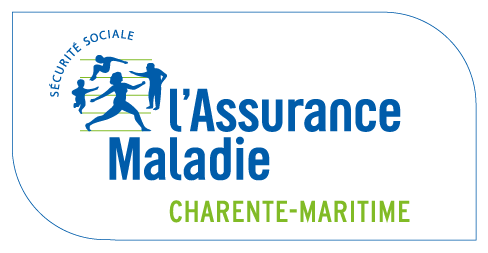 Attestation sur l'honneurAttestation sur l’honneur à compléter dans le cas où il n’y a pas de justificatif bancaireJe soussigné(e), NOM 	 Prénom 	N° de Sécurité Sociale  Demeurant 	Déclare sur l'honneur, Avoir eu des capitaux placés (imposables ou non) : Ne pas avoir à ce jour d’autres formes d’épargne que celles indiquées ci-dessus. Ne posséder aucun livret d’épargne, ni placement financier.Fait à 	 	Signaturele 	La loi rend possible d'amende et/ou d'emprisonnement quiconque se rend coupable de fraudes ou de fausses déclarations (articles L. 861-10 du code de la sécurité sociale et 441.1 du Code Pénal).La Caisse Primaire d’Assurance Maladie de la Charente-Maritime est habilitée à réaliser des contrôles à postériori concernant les informations déclarées sur la proprement dite attestation.Conformément à la loi informatique et libertés du 6 janvier 1978 modifiée, vous bénéficiez d’un droit d’accès et de rectification aux informations qui vous concernent, que vous pouvez exercer en vous adressant au directeur de la CPAM de la Charente-Maritime.originemontant du capitalLivrets d’épargne- Détail 1er livret ……………………………………………………- Détail 2ème livret ………………………………………………….………………………..€……………………..…€Livret ou Compte Epargne Logement………………………..€Bons d’épargne, bons de caisse………………………..€Bons de capitalisation………………………..€Epargne assurance vie………………………..€PEP – PEL………………………..€Obligations – Actions………………………..€SICAV et fonds communs de placement………………………..€SCPI………………………..€Bons anonymes………………………..€Autres (préciser)……………………………………………………………………....……………………..…€